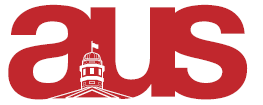 Arts Undergraduate Society of McGill University855 Sherbrooke Street West Leacock B-12 Montreal, Quebec H3A 2T7Report of IDSSATel: (514) 398-1993 Fax: (514) 398-4431 http://www.ausmcgill.com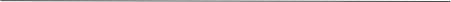 General Updates We are currently accepting IDSSA sweater orders, just in time for the cold!Our apartment crawl event is now live and we are accepting registration Our new publications website is in the works and will be ready to launch next semesterWe received sponsorship from VUA in the form of gift certificates. These will be used as an incentive to complete the IDS program feedback form. One lucky winner will be drawn to win the VUA gift certificate.Event UpdatesThe IDPCC information session was successful and there are currently many teams signed up to competeUpcoming Events  We have an upcoming town hall on November 8th for all current IDS students to share their feedback about the programWe are planning to hold an informative speaker panel in collaboration with CLASHAWe are planning to hold a graduate information session on November 16thWe have a Wine and Cheese event booked for late November Respectfully Submitted,Namrata BishtIDSSA VP External Affairs